Spoštovani starši, cenjene učenke in cenjeni učenci.Prijazno pozdravljeni ob izteku drugega tedna, ko se navajamo na drugačen način dela in življenja.  Mnogi ga opravljate (enako vaši otroci) ali opravljamo na daljavo. In kako Vam gre druženje z računalnikom?   V želji, da ostanemo vsi zdravi, da se vidimo takoj, ko bo to mogoče, Vam pošiljam nekaj idej za prosti čas, za sprostitev in gibanje ter tudi za e-branje … Poiščite kaj zanimivega, kar vas bo razvedrilo, dalo kakšno idejo in tudi nasmejalo…Ideje za mlajše:Tudi tu najdeš različne pravljice. Vsak dan si vzemi čas za kakšno in ji prisluhni. https://4d.rtvslo.si/oddaja/cebelice/173250951https://issuu.com/knjiznicaljubljana/docs/1_antonov_cirkus?viewMode=doublePageRes prijazno branje  na: https://zalozba-zala.si/brezplacne-eknjige/ Lahko bereš pravljice, se igraš, rešuješ delovne liste, spoznaš ilustratorje…  Prijetno zabavo želim.     http://www.zupca.net/ Morda pa bo zate zanimiv ogled lutkovne predstave Lutkovnega gledališča Ljubljana na:  https://vimeo.com/showcase/6866479Poišči besede z nasprotnim imenom … in uživaj v igri. https://matchthememory.com/lubaZa  malo starejše: Veliko možnosti za branje.Kaj praviš na nagradno igro ?  Morda bo sreča na tvoji strani? https://www.pil.si/category/bralnigrizljaj/ 10 razlogov ZA BRANJEVSAK DAN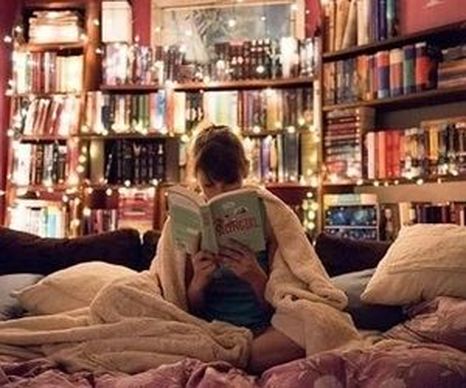 Kdaj ste nazadnje prebrali knjigo ali  članek v reviji? Če ste eden od tistih ljudi, ki ne vzdržujejo bralnih navad, potem veliko zamujate. Branje ima namreč številne prednosti. Deset jih imate pred sabo: 1. Branje spodbuja mišljenje

Če možgane ohranjaš aktivne, s tem ohranjaš njihovo moč. 
2. Branje zmanjšuje stres

Dobro napisan roman te odnese v neznane kraje, medtem ko ti zanimiv članek odvrne pozornost od težav, te zadrži v sedanjem trenutku in te sprosti.
3. Branje prinaša znanje 

Ne glede na to, kaj prebereš, prebrana vsebina napolni tvojo glavo z novimi informacijami, za katere nikoli ne veš, kdaj ti bodo prišle prav. Več znanja boš imel, bolje boš opremljen za reševanje izzivov. Pa še nekaj: znanja ti nikoli ne morejo vzeti. 
4. Branje širi besedni zaklad 

To se nanaša na prejšnjo točko: več kot bereš, več besed spoznaš in več jih začneš uporabljati v svojem vsakodnevnem govoru in pisanju.

5. Branje izboljšuje spomin

Ko bereš knjigo, si moraš zapomniti širok nabor oseb in okolij, iz katerih izhajajo, njihove ambicije, zgodovino, karakterje, povezave med njimi in stranske zgodbe, ki se prepletajo skozi celotno knjigo. To je kar pošten zalogaj informacij, ki se jih moramo zapomniti. 

6. Branje krepi sposobnost analitičnega mišljenja

Si kdaj bral odličen kriminalni roman in rešil skrivnost še preden si knjigo končal? Če je tako, si pri tem uporabil svoje kritično in analitično razmišljanje tako, da si upošteval navedene podatke in jih pravilno razvrstil, tako da si lahko odkril storilca.


7. Branje izboljšuje osredotočenost in koncentracijo


Ko bereš knjigo, pa je vsa tvoja pozornost osredotočena na zgodbo. Preostanek sveta izgine, ti pa se lahko potopiš v vse tiste majhne podrobnosti in jih vsrkaš. Poskusi brati 15 do 20 minut pred delom (npr. medtem ko se zjutraj z javnim prevozom pelješ v službo) in presenečen boš, koliko bolj boš osredotočen, ko prideš na delo.

8. Branje izboljšuje spretnost pisanja 

To gre z roko v roki z bogatenjem besedišča: izpostavljenost objavljenemu, dobro napisanemu besedilu ima opazen učinek na naše lastno pisanje. Tudi pisatelji se z branjem del drugih avtorjev učijo, kako izboljšati lastno pisanje.

9. Branje nas umiri

Poleg sprostitve, ki spremlja branje dobre knjige, nam lahko vsebina, ki jo berete, prinese globok notranji mir in tišino. Branje duhovnih besedil lahko zniža krvni talk in prinese izjemen občutek miru ... 
10. Branje je brezplačna zabava

Obstaja nekaj načinov, da pridete do branja tudi ceneje.
Tudi v Sloveniji se počasi povečuje število elektronskih knjig, ki jih lahko preberete na vašem bralniku. Te knjige so nekoliko cenejše kot tiskane, lahko pa si jih tudi brezplačno izposodite. Poleg tega obstaja tudi veliko virov tudi na spletu, od koder si lahko prenesete brezplačne e-knjige. 
Za vsako osebo na svetu se najde nekaj, kar ustreza njenemu okusu, razburka njeno domišljijo in poteši radovednost ...Izberite knjigo ali knjigo na spletu in napolnite svojo dušo.VIR: BEREM - Literarna lekarna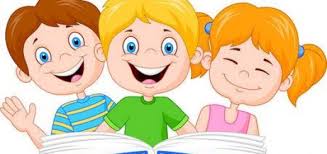 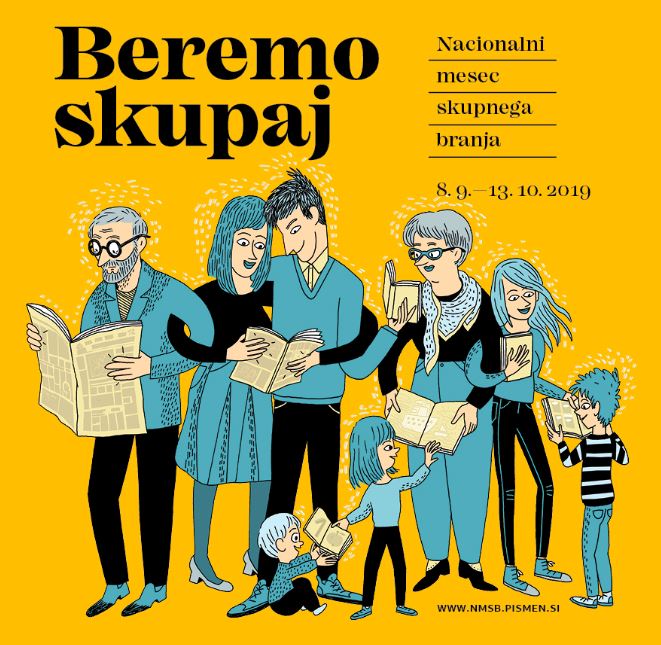 